Abstract TitleA. FNamea, B. FNameb, C. FNamea and C. FNameaaDepartment, Institution, Address, Country bDepartment, Institution, Address, Country(E-mail of the presenting author)A one-page abstract of all contributed presentations should be submitted to the Organizing Committee of MECAME - GFSM 2019 using the Abstract upload form. The abstract should be prepared using 10 pt Times New Roman for the main text and 8 pt Times New Roman for the text in tables, captions and references. Abstracts should be written in English and submitted in doc or docx format (recommended). The length of each abstract is strictly limited to one page. Abstracts should be in A4 format (210 mm × 297 mm, i.e. 8.268 inches × 11.693 inches). All text and ﬁgures have to ﬁt within margins of 2.5 cm (left, right, top and bottom). The title should be typed in 16 pt Times New Roman capital letters, bold and centred. If necessary, use a second line, single-spaced just below the ﬁeld. Leave one line before the names of the authors (12 pt Times New Roman) and again before the single-spaced aﬃliations and addresses (9 pt Times New Roman, italic). The name of the presenting author should be underlined. After leaving one line, the body text is typed in two-column format. The text should be single spaced. 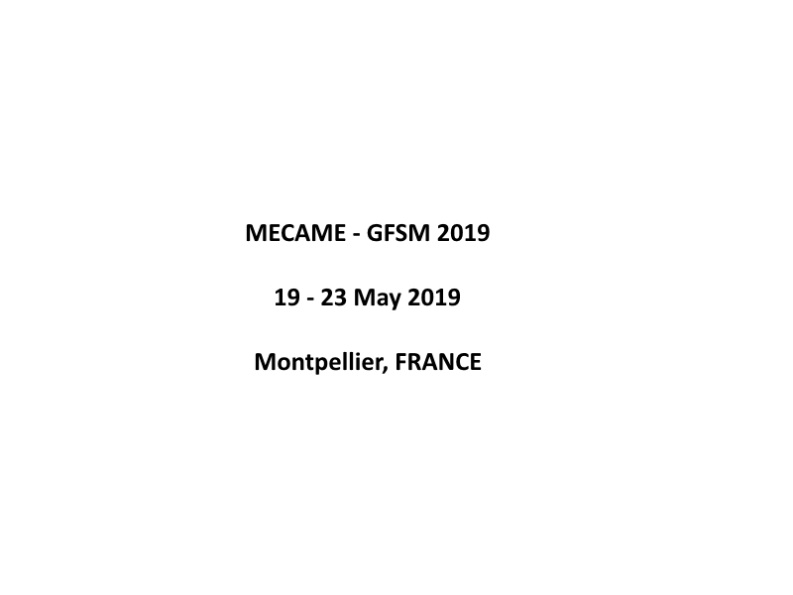 Fig. 1 	Date and venue of the 5th Mediterranean Conference on the Applications of the Mossbauer Effect and 41st meeting of the Franch speaking Group of Mössbauer SpectroscopyReferences in the text should be indicated using numbers in brackets [1, 2]. Please do not include a page number in your abstract. If you use this sample you automatically get the correct formatting of your Abstract. Please see the deadline for abstract submission on the conference webpage. All conference contributions, including invited and poster presentations, have to have an abstract submitted before the deadline. Authors of the accepted abstracts will be notified by e-mail.[1] A. FName, B. Fname, Journal volume (year) page.[2] C. FName, D. Fname, Journal volume (year) page.Table 1: CaptionTable 1: CaptionTable 1: CaptionTable 1: CaptionTable 1: CaptionTABLECell 1Cell 2Cell 3Cell 4Cell 5Cell 6Cell 71Cell 8Cell 9Cell 10Cell 11Cell 12Cell 13Cell 14Cell 151comments to table: 8 pt Times New Roman, single space, italic1comments to table: 8 pt Times New Roman, single space, italic1comments to table: 8 pt Times New Roman, single space, italic1comments to table: 8 pt Times New Roman, single space, italic1comments to table: 8 pt Times New Roman, single space, italic